Конспект занятия по аппликации «Рыбки в аквариуме» (вторая младшая группа).Руководитель: Ю. Ю. МайороваЦель: создать коллективную работу «Рыбки в аквариуме»Задачи:• Продолжать отрабатывать умение работать с бумагой, клеем.• Развивать мелкую моторику, чувство композиции и цвета. Уточнить и закрепить знание детей о внешних признаках рыб.• Воспитывать навыки коллективной работы.Оборудование: Лист ватмана в виде аквариума, клей, готовые шаблоны рыб, салфетки.Ход занятия: Дети встают в круг.Воспитатель: Ребята, посмотрите, к нам в гости пришла кукла Даша, давайте поздороваемся с Дашей. (Приветствие.) Кукла Даша хочет вам загадать загадку, слушайте внимательно!Плаваю под мостиком И виляю хвостиком. По земле не хожу, Рот есть, да не говорю, Глаза есть – не мигаю, Крылья есть – не летаю. (Рыба)Да, ребята, это рыба. Рыбки плавают под мостиком? А хвостиком виляют? По земле ходят? А рот у рыб есть? А глаза? Ну а крылья есть? Что у рыбы вместо крыльев? (Ответы детей)У родителей и деток Вся одежда из монеток (рыбка)Правильно ребята, это рыбка. Давайте посмотрим, у рыбки все тело покрыто чешуей. Чешуя словно маленькие монетки. А что делает рыбка? (плавает). А что помогает рыбке двигаться, плавать? (плавники, хвост). Молодцы, ребята, рыбки действительно плавают, двигая телом, плавниками, хвостом.Ребята, как вы догадались, сегодня на занятии речь пойдет о рыбках. Какие разные бывают рыбки! Просто удивительно! Где живут рыбы? (в реке, в море). Могут рыбки жить в нашей группе? Где? (в аквариуме).Воспитатель: Ребята, давайте вспомним, что находится в аквариуме, куда может спрятаться рыбка, где может спать (грунт, камешки, водоросли). Ребята, а что такое водоросли? (травка, которая растет в воде). А для чего нужны рыбкам водоросли? (чтобы дышать). Правильно, люди дышат воздухом, а в воде воздуха мало, рыбкам дышать трудно. Травка-водоросль дарит этот воздух рыбкам. А еще травку можно кушать, можно в травке выводить маленьких деток. Очень полезная водоросль-трава, без нее рыбки погибнут.Рыбки могут быть самыми разнообразными: большими и маленькими, разного цвета, они могут плавать в разных направлениях. Дети, давайте покажем, как плавают рыбки. Складывают ладони вместе и шевелят ладошками, произнося:Ля-ля-ля-ля-ляВоспитатель: Сегодня на занятии мы попробуем создать свой аквариум. Посмотрите, у нас уже есть готовый аквариум. Что вы в нем видите? (камешки, водоросли). Но, кажется, чего-то в нем не хватает. (Рыб). Правильно, в аквариуме не хватает рыб.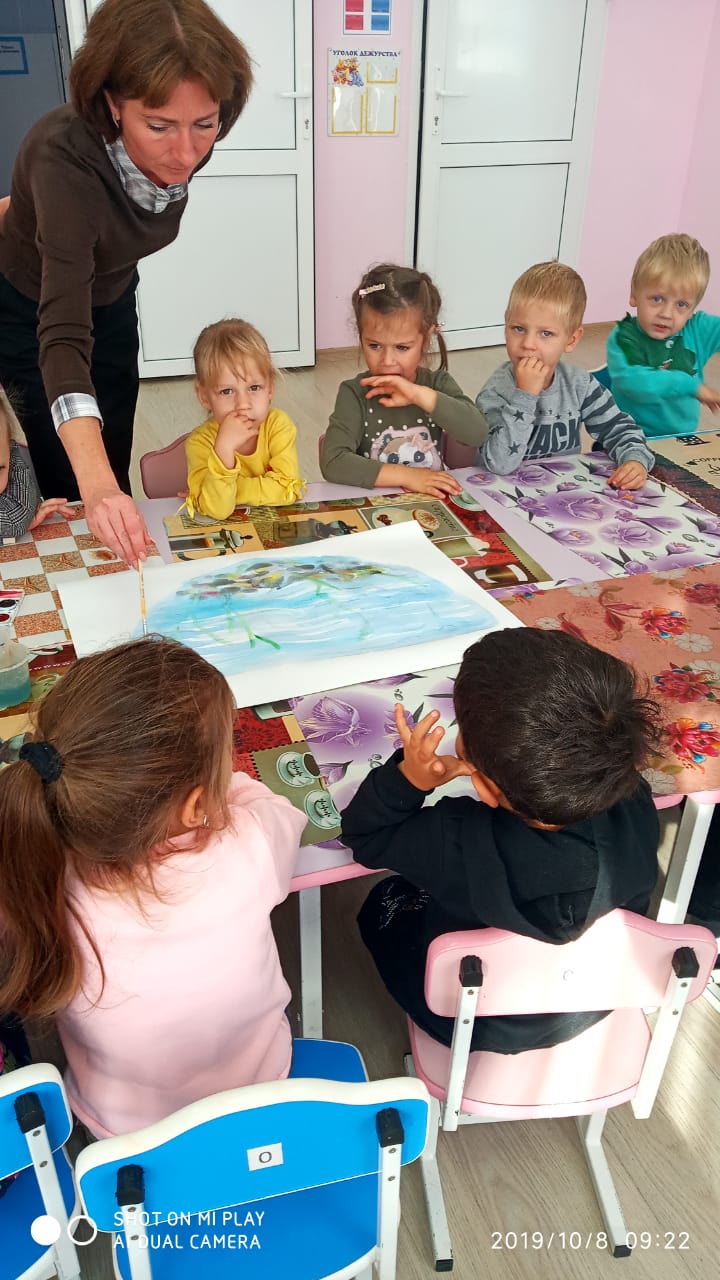 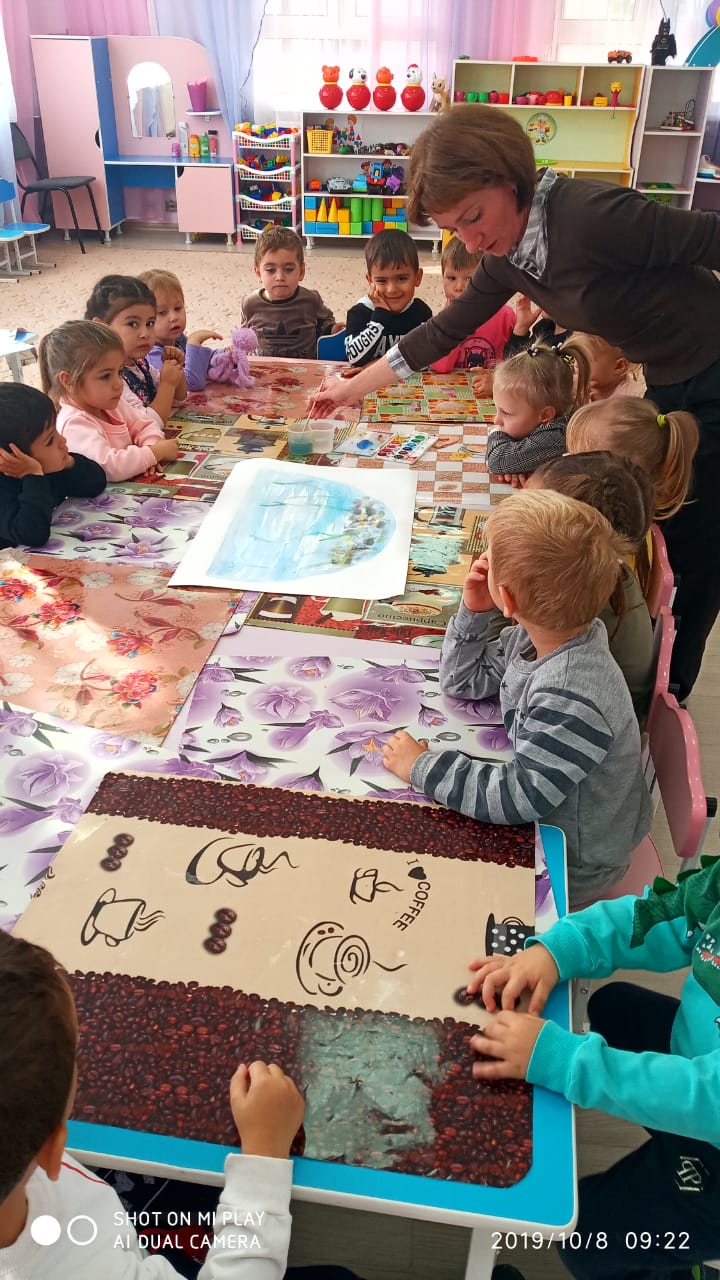 У меня есть разные-разные рыбки (готовые вырезанные рыбы). Сейчас каждый из вас выберет себе любую рыбку и посадит ее в наш аквариум. Но сначала давайте разомнем наши пальчики.ФизкультминуткаПокажите ваши руки! Вот они. Пальцы вместе, пальцы врозь (дети поднимают руки и вытягивают перед собой), А теперь в кулачок и молчок (дети сжимают пальцы в кулаки). Кулачки затанцевали и немножечко устали, (дети сжимают и делают вращательные движения кулачками) Пальчики разжали, Поздоровались друг с другом (дети разжимают кулаки и «стряхивают воду» с пальцев), А потом обнялись И за дело дружно и весело взялись (дети смыкают пальцы обеих рук).Воспитатель: Ребята, посмотрите, у нас на столе лежат клей и готовые шаблоны рыб. Для того, чтоб поместить наших рыб в аквариум, нужно положить заготовку рыбы, промазать ее клеем и приклеить в любое место нашего аквариума. После работы обязательно вытираем руки салфеткой.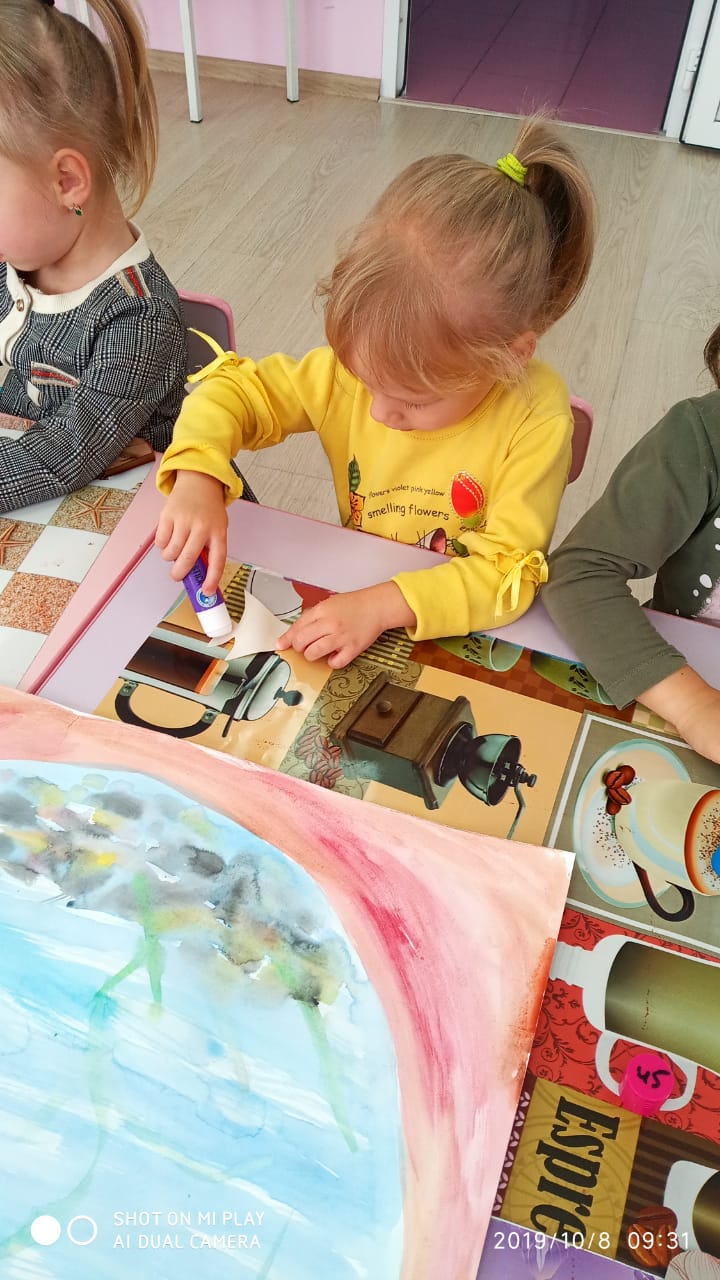 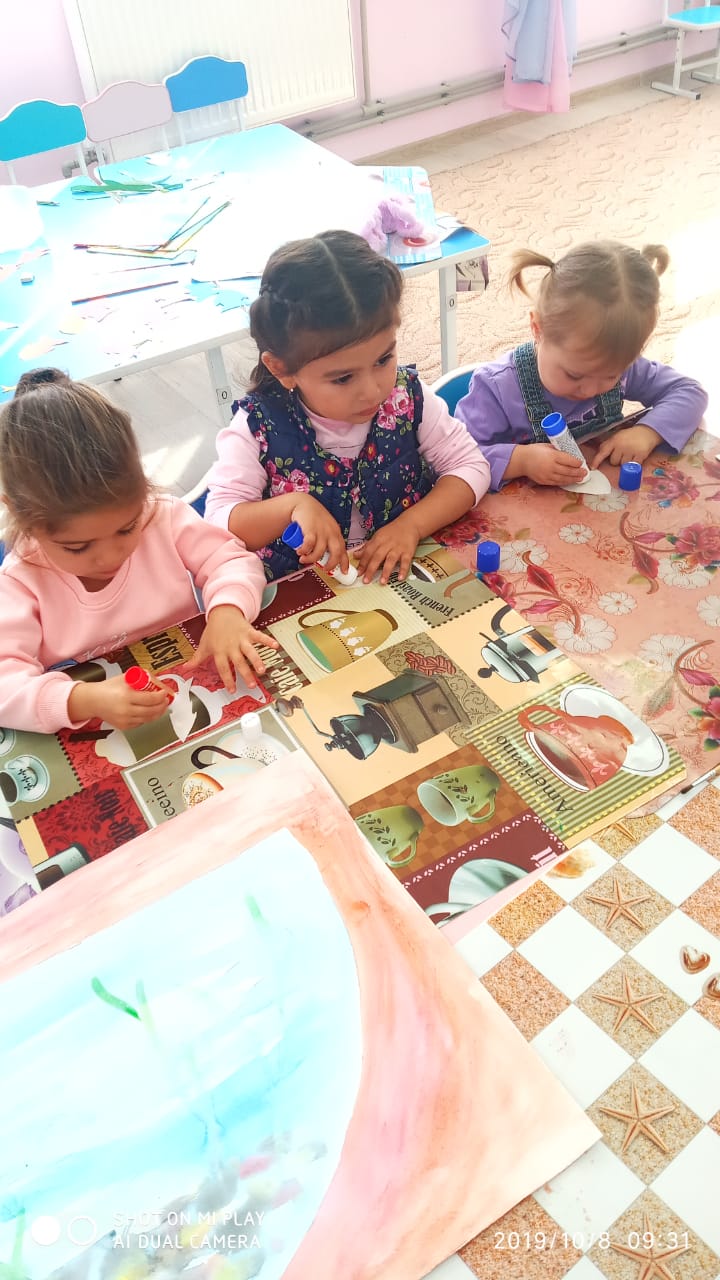 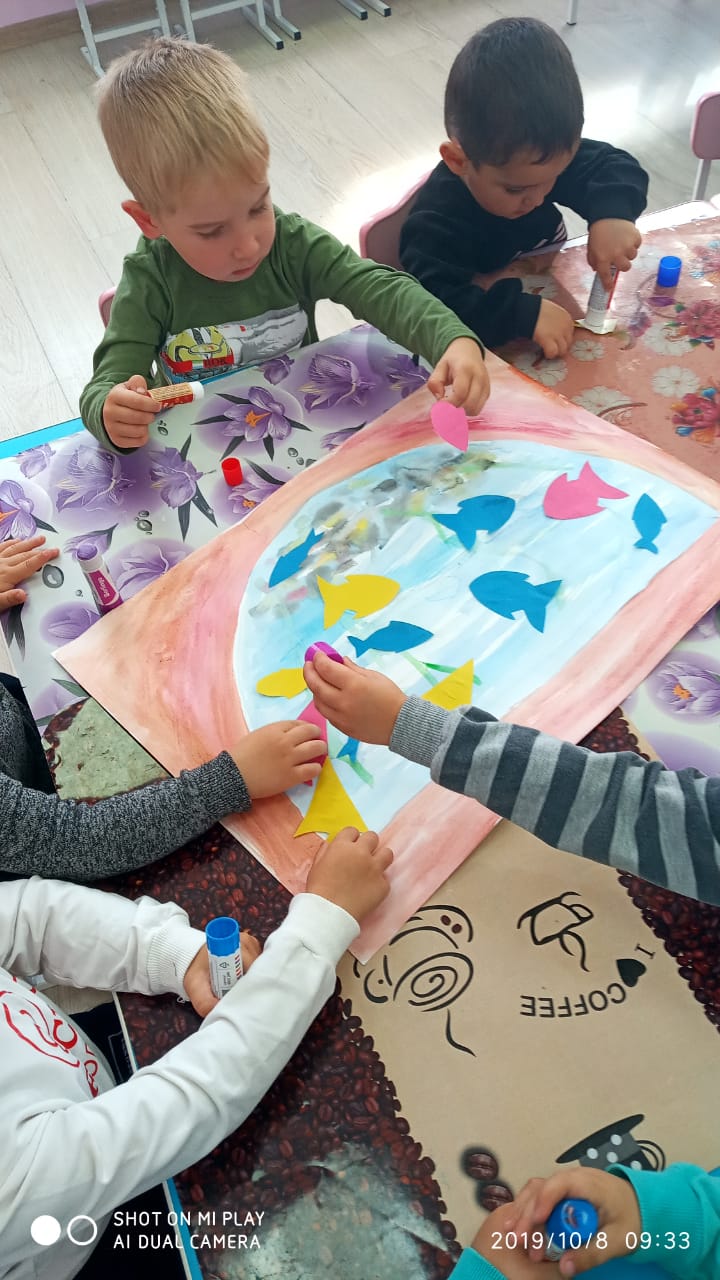 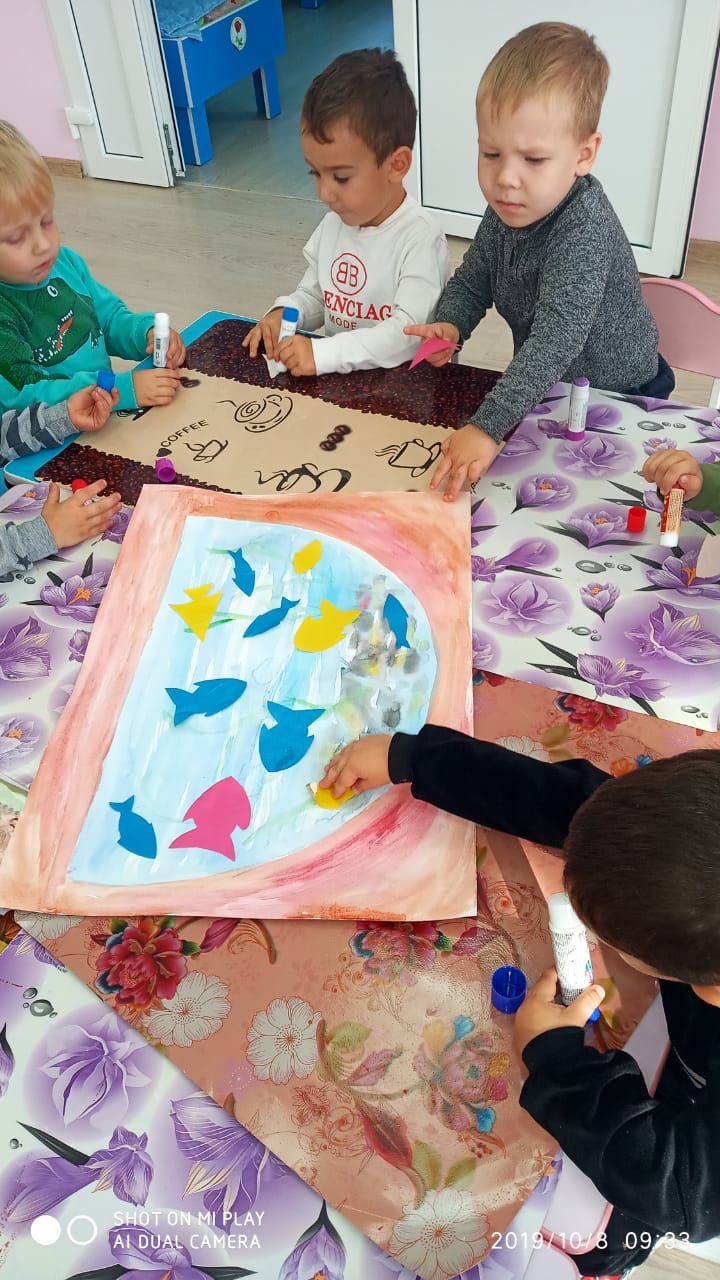 Воспитатель: Молодцы, ребята, посмотрите, мы все вместе создали такой замечательный аквариум. А какие рыбки! (большие, маленькие, красные, игривые).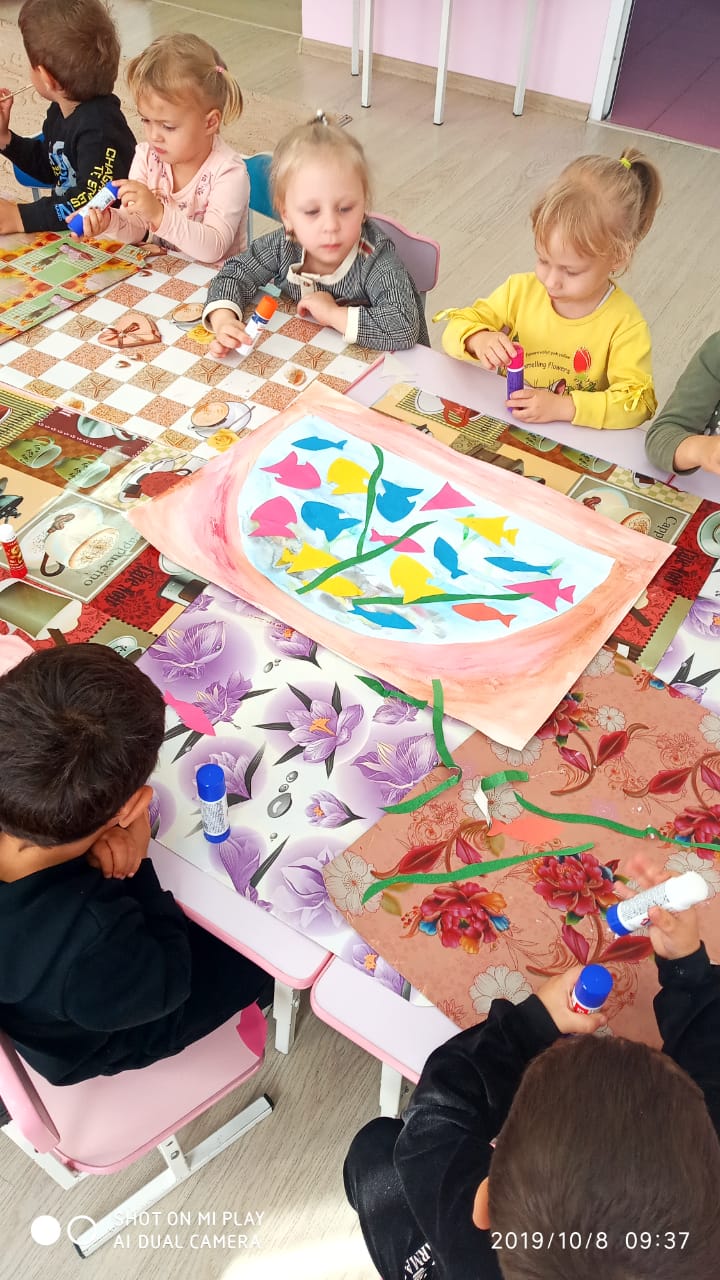 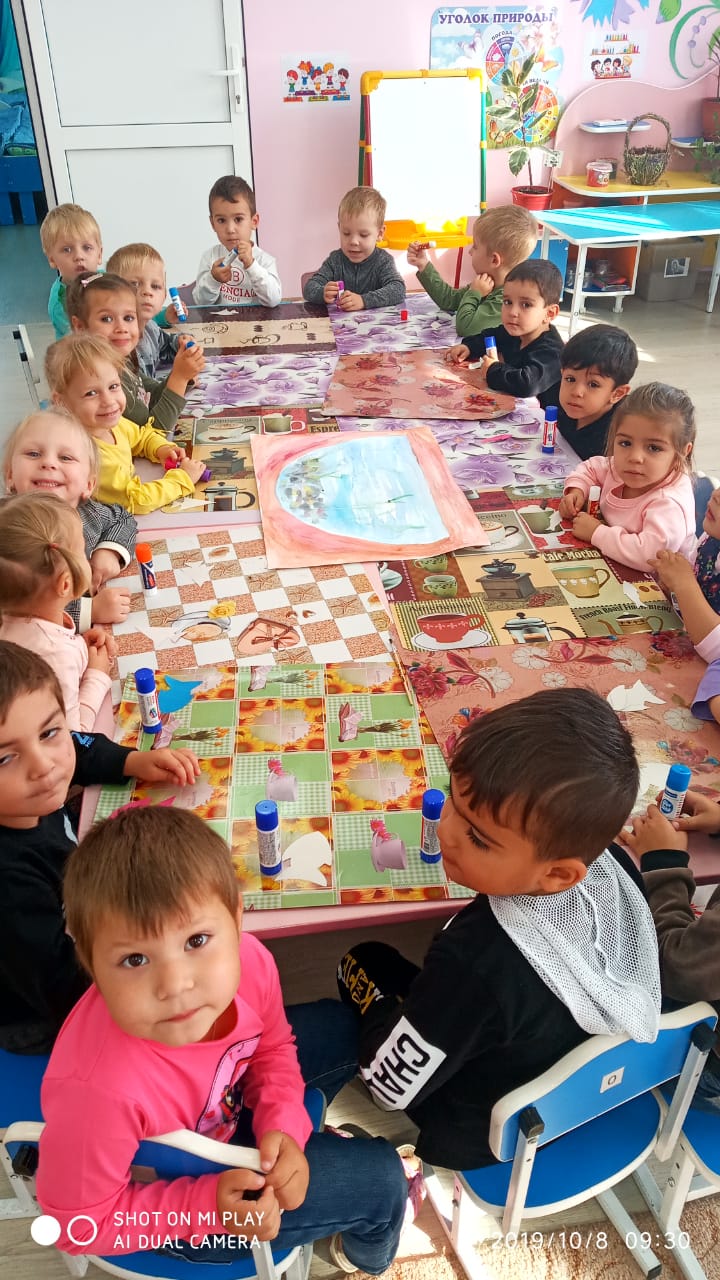 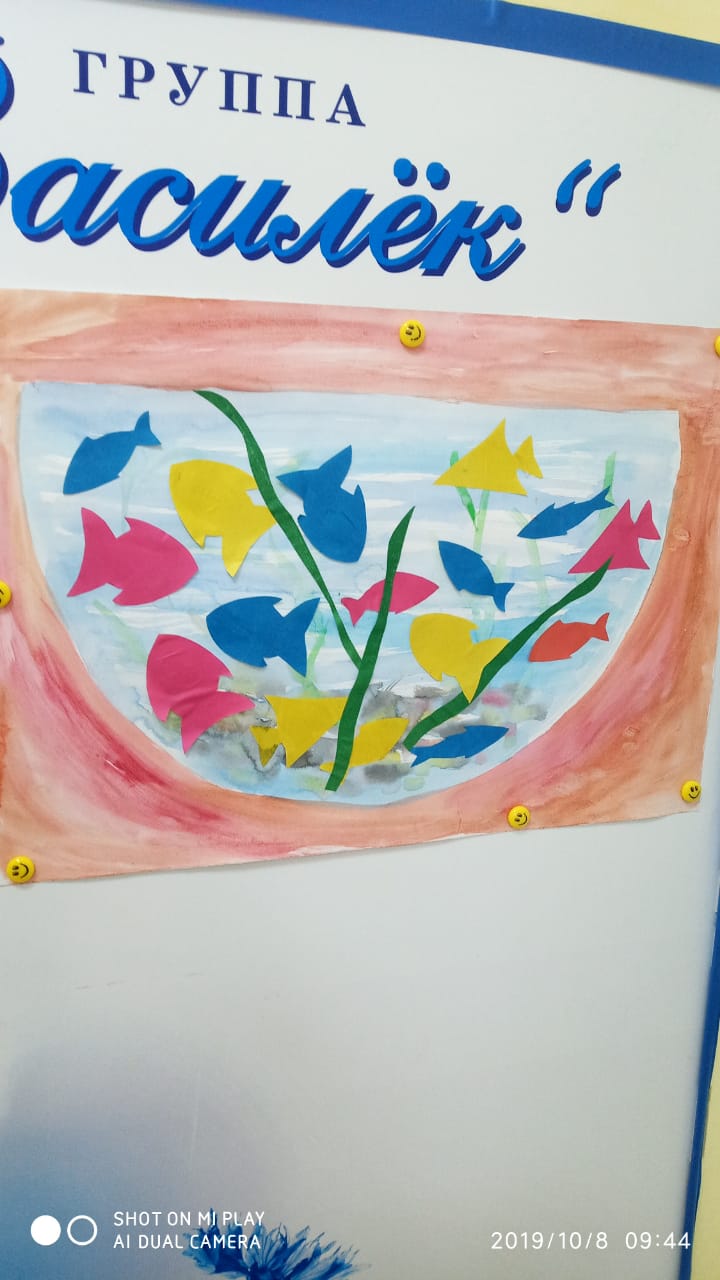 Этот аквариум будет жить в нашей группе. Ну, а мы с вами будем заботиться о наших рыбках. Спасибо, ребята, за работу, вы все сегодня были молодцы!